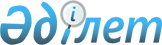 Об определении мест для размещения агитационных печатных материалов для
кандидатов в Президенты Республики Казахстан
					
			Утративший силу
			
			
		
					Постановление акимата Бурлинского района Западно-Казахстанской области от 25 марта 2011 года № 171. Зарегистрировано Департаментом юстиции Западно-Казахстанской области 1 апреля 2011 года № 7-3-109. Утратило силу - постановлением акимата Бурлинского района Западно-Казахстанской области от 26 января 2012 года № 14      Сноска. Утратило силу - Постановлением акимата Бурлинского района Западно-Казахстанской области от 26.01.2012 № 14      Руководствуясь Конституционным Законом Республики Казахстан от 28 сентября 1995 года "О выборах в Республике Казахстан", Законом Республики Казахстан от 28 января 2001 года "О местном государственном управлении и самоуправлении в Республике Казахстан", акимат района ПОСТАНОВЛЯЕТ:



      1. Определить, совместно с Бурлинской территориальной избирательной комиссией места для размещения агитационных печатных материалов для кандидатов в Президенты Республики Казахстан согласно приложению.



      2. Акимам сельских округов Государственное Учреждение "Отдел жилищно-коммунального хозяйства, пассажирского транспорта и автомобильных дорог Бурлинского района" оснастить места для размещения агитационных печатных материалов стендами, щитами, тумбами.



      3. Данное постановление вводится в действие со дня официального опубликования.



      4. Контроль за исполнением данного постановления возложить на заместителя акима района Сидык Т.      Аким района                      Б. Шакимов      СОГЛАСОВАНО:      Председатель территориальной

      (районной) избирательной комиссии

      _____________Каналин Жанабай Набиевич

      25.03.2011 г.

Приложение

к постановлению акимата

№ 171 от 25 марта 2011 года Места для размещения агитационных

печатных материалов кандидатов

в Президенты Республики Казахстан
					© 2012. РГП на ПХВ «Институт законодательства и правовой информации Республики Казахстан» Министерства юстиции Республики Казахстан
				№Наименование населенного пункта Места для размещения агитационных печатных материаловВиды агитаци-

онных печатных материалов1.Город АксайУлица им. М. Иксанова, в районе филиала узла почтовой связиСтенд2.Город Аксайулица Советская, в районе районного санитарно-эпидемиологического управленияСтенд3.Город Аксайулица Советская, в районе районного Дома культурыСтенд4.Город Аксайулица Железнодорожная, в районе центральной районной больницыСтенд5.Город Аксайулица Дружбы народов, в районе торгового центра "Трнава"Стенд6.село Акбулакул. Абая, в районе сельского акиматаЩит7.село Аксуул. Достық, в районе сельского Дома культурыЩит8.село Александровкаул. Жамбыла, в районе сельского Дома культурыТумба9.село Березовкаул. Абая, в районе средней общеобразовательной школыСтенд10.село Бурлинв районе средней общеобразовательной русской школыСтенд11.село Бурлинв районе средней общеобразовательной казахской школыСтенд12.село Бурлинв районе сельского Дома культурыСтенд13.село Бурлинв районе сельскохозяйственного колледжаСтенд14.село Бумакольул. Школьная, в районе сельского Дома культурыСтенд15.село Жарсуатул. Абылай хана, в районе сельского акиматаСтенд16.село Кентубекул.Советская, в районе сельского акиматаЩит17.село Кировоул. Больничная, в районе сельской врачебной амбулаторииЩит18.село Канай ул. Ленина, в районе сельского Дома культурыСтенд19.село Кызылталул. Аксайская, в районе сельского акиматаСтенд20.село Успеновкаул. Советская, в районе сельского акиматаТумба21.село Приуральноеул. Ленина, в районе сельского акиматаСтенд22.село Пугачевоул. Женис, в районе сельского акиматаСтенд23.село Тихоновкаул. Ленина, в районе сельского Дома культурыЩит